Комплекс заданий и игр по коррекции фонематического слуха у детей с тяжёлыми нарушениями речи в условиях реализации ФГОС дошкольного образования.г.НоябрьскСодержание:1.Пояснительная записка.2.Перспективное планированиепо коррекции фонематического слухадля детей старшего дошкольного возраста.2.1.Старшая группа2.2.Подготовительная группа3.Приложение3.1.Пособие «Морзянка»3.2. Пособие «Что за звук?»3.3. Пособие сюжетная картинка к сказке «Три медведя»3.4.Пособие«Слова, близкие по звуковому составу»3.5. Пособие «Рифмушки-нерефмушки»3.6. Пособие «Найди похожие слова»3.7. Пособие «Игра в рифму», «Собери пары», «Попроси парную картинку»3.8. Пособие лото «Паронимы»3.9. Пособие «Слова паронимы»3.10. Пособие «В горку, с горки»3.11. Пособие «Зрительные символы согласных звуков»3.12. Пособие «Крестики-нолики»3.13. Пособие «Узнай по интонации»4.Список используемой литературыПояснительная записка к комплексу заданий и игрпо коррекции фонематического слухау детей с тяжёлыминарушениями речи в условиях реализации ФГОС дошкольного образования.«В сотрудничестве, под руководством, с чьей-то помощью ребенок всегда может сделать больше, решить более трудные задачи, чем самостоятельно…»Л.С.ВыготскийДошкольные образовательные учреждения являются первой ступенью непрерывного образования. Ему принадлежит ведущая роль в воспитании и развитии детей, в подготовке их к школе.Детей с речевыми нарушениями рассматривают как группу педагогического риска, потому что их физиологические и психические особенности затрудняют успешное овладение ими учебным материалом в школе. Готовность к школьному обучению во многом зависит от своевременного преодоления нарушений речи. Дети с речевыми нарушениями нуждаются в особой организации коррекционно-логопедической помощи, содержание, формы и методы которой должны быть адекватны возможностям детей.Согласно Федеральному государственному образовательному стандарту дошкольного образования (ФГОС ДО): «речевое развитие включает владение речью как средством общения и культуры; обогащение активного словаря; развитие связной, грамматически правильной диалогической и монологической речи; развитие речевого творчества; развитие звуковой и интонационной культуры речи, фонематического слуха; знакомство с книжной культурой, детской литературой, понимание на слух текстов различных жанров детской литературы; формирование звуковой аналитико-синтетической активности как предпосылки обучения грамоте» (ФГОС, с.5)     Ребёнок, имеющий отклонения в речевом развитии, чтобы научиться понимать и говорить на родном языке, должен постепенно усваивать артикулярные движения, способы сочетаемости звуков, ритмико-интонационное оформление слов, фраз; различать реально произносимые в данном языке звуки от всех прочих и научиться определять признаки звуков, существенные для понимания слов, для общения. В этом и заключается усвоение системы фонем данного языка.В процессе овладения системой фонем родного языка, важное значение имеют речеслуховой и речедвигательный анализаторы.  Таким образом, в процессе формирования звукопроизношения очень важное значение имеют:  слух и фонематическое восприятие. Д.Б. Эльконин определяет фонематическое восприятие как «слышание отдельных звуков в слове и умение производить анализ звуковой формы слов во внутреннем их проговаривании». 
Без достаточной сформированности основ фонематического восприятия невозможно становление его высшей ступени-звукового анализа, операции мысленного расчленения на составные элементы (фонемы) различных звукокомплексов: сочетания звуков, слогов, слов. В свою очередь, без длительных специальных упражнений по формированию навыков звукового анализа и синтеза (сочетания звуковых элементов в единое целое) дети с недоразвитием речи не овладевают грамотным чтением и письмом.Слух является непременным условием формирования речи. Ребёнок начинает говорить благодаря тому, что слышит речь окружающих.Но и при нормальном слухе, у детей встречается нарушение звукопроизношения. Это вызвано либо нарушением моторики артикуляционного аппарата, либо недостаточным развитием фонематического восприятия, либо нарушением как моторики, так и фонематического восприятия. Фонематическим восприятием называются специальные умственные действия по дифференциации фонем (звуков речи) и установлению звуковой структуры слова.Фонематическое восприятие содержит в себе два компонента: -фонематический слух - это способность воспринимать на слух и точно дифференцировать все звуки речи, особенно близкие по звучанию;-звуковой анализ –звуковая аналитико-синтетическаядеятельность.Фонематический слух является основой для понимания смысла сказанного. Ведь, заменив даже один звук в слове, мы можем получить совершенно иное его значение: «коза-коса», «дом-том», «бочка-почка». И вот уже козой косят луг, коса щиплет травку, а Мишина машина превращается в мыши на машине. Дети с хорошим фонематическим слухом достаточно рано усваивают основные звуки языка. В силу физиологических особенностей строения артикуляционного аппарата они не могут правильно воспроизводить все фонемы родного языка, но при этом хорошо осознают тонкость произношения.  Недостаточное развитие фонематического восприятия тормозит процесс звукообразования у ребёнка: звуки формируются с большой задержкой и часто искаженно.     Таким образом, одним из важнейших условий формирования звукопроизношения будет, то, как ребёнок воспринимает на слух, дифференцирует фонемы родного языка. Дети с хорошим фонематическим слухом рано начинают говорить чисто, так как они чётко воспринимают все звуки нашей речи. А у детей с недоразвитым фонематическогослуха страдает не только звукопроизношение, но и понимание речи, так как они не могут отдифференцировать близкие по звучанию фонемы, и слова с этими фонемами, для них, звучат одинаково, например: сами-сани, луг-лук, лиса (животное) - леса (мн. число слова лес). Т.е. язык у ребёнка нарушен на фонемном уровне. Здесь нарушены, как перцептивная, так и сигнификативная функции, т.е. восприятие недоразвито, отсюда, нет способности различать значимые единицы языка (морфемы, слова и т. д.).      У ребенка с подобными нарушениями тяжело будет формироваться звукопроизношение, процесс чтения и будут наблюдаться многочисленные ошибки на письме.Сформированное фонематическое слуха является залогом четкого произнесения звуков, правильной слоговой структуры слов (даже не обладая возможностью выговорить все звуки, ребенок сохраняет структуру слова «кар-ти-на» - «ти-ти-та»), основой легкости овладения грамматическим строем языка, успешного освоения письма и чтения.Виды нарушений фонематического слуха: - недостаточное различение и узнавание только тех звуков, произношение которых нарушено;-  недостаточное различение значительного количества звуков из разных фонетических групп при относительно сформированном их произношении;-  глубокое фонематическое недоразвитие, когда ребенок практически не может выделить их из состава слов, определить последовательность звуков в слове.Возрастные нормы формирования фонематического слухаПервый год жизни - уже натретей неделе ребенок должен проявлять сосредоточение на резкие звуки, а в два месяца начинать прислушиваться к более тихим шумам. В три месяца малыш без труда отыскивает взглядом источник звука, реагирует на него улыбкой, комплексом оживления. С удовольствием слушает музыку. С четырех месяцев ребенок начинает подражать звукам, к полугоду различает свое имя. К концу первого года жизни при нормальном развитии фонематического  слуха малыш различает часто произносимые слова.
На втором году жизни фонематический слух активно развивается. Несмотря на то, что речь еще далека от совершенства, ребенок уже может различать все фонемы родного языка. К концу второго года малыш в состоянии определить на слух неверно произнесенный звук в речи взрослых, но собственное произношение еще не контролирует.Самое важное достижение третьего года жизни – возможность ребенка самостоятельно определять неверно произнесенный звук в собственной речи. Если этот навык фонематического восприятия не сформируется к трем годам, то ребенок не сможет овладеть правильным звукопроизношением.       На четвертом году жизни фонематический слух совершенствуется, становится более дифференцированным. Ребенок уже владеет навыком различения сходных фонем на слух и в собственном произношении, что служит фундаментом для освоения звукового анализа и синтеза.На пятом - шестом году жизни формируется звуковой анализ – умение определять последовательность и количество звуков в слове. Только обладая навыками анализа и синтеза, ребенок сможет успешно освоить чтение и письмо.Развитый речевой слух позволяет:- правильно произносить звуки;- четко произносить слова;- владеть голосом (говорить громче или тише, ритмично, плавно);- овладеть словарным запасом и грамматическим строем языка;- успешно освоить письмо и чтение.Работа по формированию фонематическогослуха начинается на материале неречевых звуков и постепенно охватывает все звуки речи. Задания условно подразделяются нашестьэтапов.Этапы работы по формированию фонематического слуха:1 уровень – узнавание неречевых звуков2 уровень – различение одинаковых звуков, сочетаний слов и фраз по высоте, силе, тембру голоса3 уровень – различие слов, близких по звуковому составу4 уровень –дифференциация слогов5 уровень – дифференциация фонем6 уровень – формирование фонематического слуха на уровне предложенияПриведенная выше работа приводит к развитию у детей слуховой дифференциации звуков речи и подготавливает их к более сложной,высшей ступени фонематического восприятия – звуковому анализу и синтезу: способности установить, какие звуки слышны в слове, определить порядок их следования и количество. Такую работу целесообразно начинать проводить с самых первых занятий. Она, как часть занятия, органично включается практически во все занятия по обучению правильномузвукопроизношению (как в индивидуально-подгрупповые, так и во фронтальные занятия), взанятия по обучению грамоте. С нуждающимися детьми  такая работа выносится  на специальные подгрупповые занятия по развитию фонематических процессов.2.Перспективное планирование по коррекции фонематического слуха  для детей старшего дошкольного возраста2.1.СТАРШАЯ ГРУППА2.2 ПОДГОТОВИТЕЛЬНАЯ К ШКОЛЕ ГРУППА4. Используемая литература:1. Федеральный государственный образовательный стандарт дошкольного образования /http://www.rg.ru/2013/11/25/doshk-standart-dok.html2. Бородич А.М. Методика формирования речи детей. М., Просвещение, 1981.3. Верясова Т.В. Система упражнений по формированию ручного и артикуляционного праксиса. – учебное пособие - Екатеринбург,2000.4. Дурова Н. В. Фонематика. М., Мозаика-Синтез, 2002.5. Каше Т. А., Филичева Т. Б. Программа обучения детей с недоразвитием фонематического строя речи. Москва, Просвещение.6. Козырева Л. М. Развитие речи детей 5-7 лет. Ярославль, Академия формирования, Академия холдинг, 2002.7. Левина Р.Е. Основы теории и практики логопедии. М., Просвещение, 1974.8. Миронова С.А. Развитие речи дошкольников на логопедических занятиях. М., Просвещение, 1991.9. Ткаченко Т.А.. Развитие фонематического восприятия детей. Альбом для индивидуальной работы с детьми.  – М.: ГНОМ и Д, 2001.10. Фомичева М.Ф. Воспитание у детей правильного произношения. М., Просвещение, 1989.Комплекс подготовлен учителем-логопедомМБДОУ«Крепыш»Зайнулиной И.В.недели№п/пНазвание игры, задания, цель, оборудование, содержаниеСЕНТЯБРЬСЕНТЯБРЬСЕНТЯБРЬ1. Этап формирования фонематического слуха на уровне неречевых звуков.1. Этап формирования фонематического слуха на уровне неречевых звуков.1. Этап формирования фонематического слуха на уровне неречевых звуков.1 неделя1.1Игра:Что как звучитЦель: Научить, внимательно слушать и различать неречевые звуки.Оборудование: «Волшебная палочка»Содержание:Сделайте с ребенком волшебную палочку, постучите палочкой по любым предметам, находящимся в группе. Пусть все предметы в группе зазвучат. Прислушайтесь к этим звукам, пусть ребенок запомнит предметы, которые звучали, по вашей просьбе: «скажи, покажи, проверь, что звучало», «что звучало сначала, а что потом». Дайте палочку ребенку, пусть он «озвучит» все, что попадется ему под руку, теперь Ваша очередь отгадывать и ошибаться. Не забудьте взять вашу волшебную палочку на прогулку. Более сложный вариант-узнавание звуков без опоры на зрение. Ребенок отвечает на вопросы: «По какому предмету я постучала? Где мы слышали похожие звуки?».1 неделя1.2Задание:Что ты слышишь? Звуки дороги. Звуки нашего города. Звуки нашей природы. Звуки животных.Цель: Научить детей внимательно слушать и различать неречевые звуки. Содержание:1. Во время прогулки взрослый предлагает детям закрыть глаза, внимательно послушать и определить, какие звуки он услышал (щебет птиц, шум машины, шорох листьев, песенку ветра…)2. Прислушайся и скажи, какие звуки ты слышишь….1 неделя1.3Игра:Ушки – слушкиЦель:закреплять умение дифференцировать звуки, развивать слуховое внимание.Оборудование: Перед ребенком выставляются хорошо знакомые ему предметы: карандаш, ножницы, чашка с водой, пустая чашка.Содержание:Ребенок поворачивается спиной к предметам или они закрываются ширмой. Взрослый производит какие-либо действия с предметами, а ребенок должен рассказать о нем в силу своих речевых возможностей. При значительных трудностях звучание повторяется со зрительной опорой.2 неделя1.4Игра: Угадай, на чем играюЦель: Определить на слух и назвать звучащий инструментОборудование: На столе перед ребенком несколько звучащих игрушек: бубен, губная гармошка, колокольчик,погремушка и т. п.Содержание:Взрослый предлагает ребенку послушать и запомнитьзвучание каждого предмета. Затем малышу нужно только на слух, без зрительной опоры (ребенок отворачивается, или игрушки закрываются ширмой) определить, что звучит. Количество звучащих игрушек увеличивается постепенно, от трех до пяти2 неделя1.5Игра: Поставь по порядкуЦель: Запоминать последовательность звучания неречевых звуков, узнавать, различать, называть звучащие музыкальные игрушки. Оборудование: На столе перед ребенком несколько звучащих игрушек: бубен, губная гармошка, колокольчик,погремушка и т. п.Содержание:Показать ребёнку музыкальные инструменты, которые в ходе игры он должен будет узнавать по звучанию. Поиграйте на каждом из них на глазах у ребёнка. Скажите: «Дудочка гудит. Барабан гремит. Колокольчик звенит».Предложите ребёнку поиграть на игрушечных музыкальных инструментах. Расскажите ему о правилах игры: « Я буду играть, а ты внимательно слушай, какая музыкальная игрушка звучала. Какая игрушка звучала первой, какая последней».3 неделя1.6Игра:Шумящие коробочкиЦель: Узнавание и дифференциация неречевых звуков.Оборудование: В одинаковые коробочки  помещаются сыпучие продукты с частицами различной величины: манная и гречневая крупа, горох, фасоль, сахарный песок и др.Содержание:Ребенку сначала предлагается внимательно послушать изапомнить звучание каждого продукта о коробочку при ее встряхивании. Потом, по очереди встряхивая коробочки, взрослый каждый раз просит ребенка отгадать, что в коробочке. Так как звуковые различия незначительны, количество банок ограничивается вначале тремя.3 неделя1.7Игра: Найди игрушку по силе звукаЦель: Различение силы звучания неречевых звуков.Оборудование: игрушкиСодержание:Взрослый назначает водящего и предлагает ему плотно закрыть глаза. Потом прячет какую-нибудь игрушку (в шкаф, за штору, за спину одного из детей) и предлагает водящему найти её, ориентируясь на силу ударов барабана (бубна, погремушки...).4 неделя1.8Игра: КолокольчикЦель: Развитие слухового восприятия неречевых звуков, их направленности.Оборудование:колокольчикСодержание:Дети встают в круг.Незаметно для водящего дети передают за спиной друг у друга колокольчик. Водящий должен отгадать и показать, за спиной какого ребенка звенел колокольчик.4 неделя1.9Игра: Угадай по звукуЦель: Развитие слухового восприятия неречевых звуков, их направленностиОборудование:  ложку, ластик, кусок картона, булавку, мяч и т.пСодержание:Ребенок садится спиной к водящему.Угадать, чем создаются звуки и шумы. (Можно бросать на пол разные предметы: ложку, ластик, кусок картона, булавку, мяч и т.п.; можно мять руками бумагу, рвать ее, перелистывать книгу, потирать руки, ударять предметом о предмет, расчесывать волосы, мыть руки.подметать, резать и т. д.)4 неделя1.10Игра: Посидим в тишинеЦель: Научить детей внимательно слушать и различать неречевые звуки.Оборудование:Собрать предметы, которые при соприкосновении друг с другом звенят: ложки, тарелки, металлические крышки.Содержание:Положи их один на другой, затем переложи 2-3 раза, стараясь произвести как можно меньше шума.ОКТЯБРЬОКТЯБРЬОКТЯБРЬ1 неделя1.11Игра: Два колокольчикаЦель:Дифференцировать близкие по звучанию неречевые звуки (колокольчик с низким и высокимзвучанием); называть прилагательные, обозначающие характер звучания колокольчика: «низкое», «высокое».Оборудование: Два внешне похожих, но резко отличающихся по звучаниюколокольчика. Картинка с изображением двух одинаковых колокольчиков с нарисованными ртами (большим и маленьким).Содержание:Предложите ребенку послушать колокольный звон. Позвените сначала в колокольчик с низким звучанием.затем - с высоким. Спросите у ребенка, одинаково они поют. Предложите ему позвенеть в колокольчики поочереди. Обобщите: один колокольчик «поет» высоким голосом, а второй - низким. Спрятать колокольчик за ширму, ребенок определяет, какой колокольчик сейчас пел. Предложите ребенку картинку-подсказку (колокольчик с большим ртом поет песенку низким голосом, а колокольчик с маленьким ротиком поет песенку высоким голосом).1 неделя1.12Игра: Что за стук?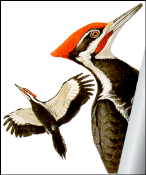 Цель: Продолжать развивать слуховое внимание, память, развивать динамическийпраксис.Оборудование:Приложение №3.2Содержание:1.Ребенка просят простучать ритм с опорой на одну из схем.2.Взрослый стучит согласно одной из схем, а ребенок угадывает, какую мебель делает столяр (на каком дереве сидит дятел, кто из животных играет на барабане, какую обувь ремонтирует сапожник и т.д.)На каком дереве сидит дятел?Какой предмет мебели делает столяр?Кто играет на барабане?Какую обувь чинит сапожник?Какая лошадка, копытами стучит?Кто идет?	Сломанная машина.Что шьет портниха?2 неделя1.13Игра: МузыкантыЦель: Узнавание и различение ритмических рисунков.Содержание:Упражнение направлено на воспроизведение ритмического рисунка (ритма) при отхлопывании, отстукивании или подаче звука на любом инструменте (бубен, погремушка, пианино, аккордеон и т. п.). Ритмические рисунки даются в порядке усложнения.2 неделя1.14Игра:Кузнечик играет на бубнеЦель:Узнавание и различение ритмических рисунков развивать чувство ритма.Оборудование: Кузнечик (игрушка), бубен, ширма.Содержание:Наш кузнечик маленький,3елененький, удаленький,Лапками стрекочет,Бить он в бубен хочет.Предложите ребенку поиграть: «Давай поиграем с кузнечиком. Слушай внимательно, как он стучит в бубен, и повторяй. Хлопай в ладоши или стучи кулачком по столу».Отстукивайте на бубне ритмы – ребенок повторяет.3 неделя1.15Игра: Домашний оркестрЦель: Развивать слуховое внимание, память, чувство ритма; обогащать словарь по лексической теме «Посуда».Оборудование: Чашка, ложки, тарелка, кастрюля.Содержание:«Мы будем играть на посуде. Ты оркестр, а я дирижер. Я буду показывать, как играть, а ты повторяй за мной».Отстукивайте ритмы, а ребенок должен повторять за вами.3 неделя1.16Игра:МорзянкаЦель: Научить внимательно слушать и различать неречевые звуки.Приложение № 3.1Содержание:Вы задаете ритм, отстукивая его рукой, например: !! !!, !!! !, !!   !   !!!, и т. д. Ребенок его повторяет. Сначала ребенок видит ваши руки, потом выполняет это упражнение с закрытыми глазами.4 неделя1.17Игра:Тихо - громкоЦель: Научить детей различать неречевые звуки по силе (тихо - громко).Содержание:а) Взрослый играет на барабане сначала тихо, а потом громко. Дети определяют силу звука и отвечают, тихо и громко звучала музыка.б) При изменении звукового сигнала (громкости), его звучания дети меняют характер своих движений. О правилах игры надо предварительно договориться.4 неделя1.18Игра:Чей пароход лучше гудит?Цель: Развитие умения определять на слух изменение темпа речи. Развитие плавного и длительного выдоха.Оборудование: Воспитатель заготавливает стеклянные пузырьки (по количеству детей) высотой примерно 7 см, диаметром горлышка 1-1,5 см, прикрепляет к ним наклейки с именами детей.Содержание:Каждому ребенку дают чистый пузырек. Воспитатель говорит: «Дети, послушайте, как гудит мой пузырек, если я в него подую. (Гудит.) Загудел как пароход. А как у Миши загудит пароход?» Воспитатель по очереди обращается к каждому ребенку, а затем предлагает погудеть всем вместе.Методические указания. Чтобы погудеть в пузырек, надо слегка высунуть кончик языка так, чтобы он касался края горлышка. Пузырек касается подбородка. Струя воздуха должна быть длительной и идти посередине языка. Если гудок не получается, значит, ребенок не соблюдает одно из данных требований. Каждый ребенок может дуть лишь несколько секунд, чтобы не закружилась голова.НОЯБРЬНОЯБРЬНОЯБРЬ2. Этап различения одинаковыхзвукокомплексов по высоте, силе, тембру.2. Этап различения одинаковыхзвукокомплексов по высоте, силе, тембру.2. Этап различения одинаковыхзвукокомплексов по высоте, силе, тембру.1 неделя2.1Игра: Узнай по голосуЦель: Различение по тембру максимально сокращенногозвукокомплекса.Содержание:Взрослый предлагает ребенку отвернуться и догадаться, кто из детей (если игра происходит в группе) или кто из родных (если играют дома) позвал его.Вначале ребенка зовут по имени, затем (для усложнения) произносят короткоеАУ.1 неделя2.2Игра: Что ест мишка?Цель: Продолжать развивать слуховое внимание; слышать шепотную речь.Оборудование: Игрушечный медвежонок, картинки: малина, клубника, яблоко, груша, мед.Содержание:«Медвежонок не слушался маму, топал по лужам и промочил ноги. У него заболело горлышко и пропал голосок. Хоть медвежонок и непослушный, но его все равно жалко. Давай послушаем, чего он хочет, и постараемся ему помочь. Сиди тихо, слушай внимательно и громко повторяй услышанное слово».Произносите, изображая медвежонка, шепотом по одному слову: «Малину, клубнику, грушу, мед. Ребенок громко повторяет слова за «медвежонком» и дает ему то, что он попросил.2 неделя2.3Игра: Что пропела стрекоза?Цель: Продолжать развивать слуховоевнимание, память, восприятиешепотной речи.Оборудование: Картинки с изображением ромашки, мака, колокольчика, тюльпана, стрекозы.Содержание:Разложить картинки с изображением цветов. Прочтитерифмовку:Прилетела стрекоза,Ох, огромные глаза!Куда-то улетелаИ на цветочек села.На какой? Скажу на ушко,А ты громко повтори!(стрекоза улетает)Шепотом ребенку на ушко говорите название одного из цветов. Ребенок должен повторить название вслух и по - казать этот цветок на картинке.2 неделя2.4Игра: В магазинеЦель: Учить воспринимать и выполнять инструкции, произнесенные шепотом; обогащает активный словарь.Оборудование: Картинки с изображением чайника, блюдца, молочника, сахарницы, кукла.Содержание:Кукла Маша ждет гостей. Она собирается пить с ними чай. Чайной посуды у нее мало, а гостей будет много. Маша побежала в магазин. Пока бежала, разгорячилась и выпила холодной воды. Вот беда, голос у нее стал совсем тихий. Стала она шепотом просить у продавца то, что она хочет купить, а продавец слушает и понять не может. Попросите ребенка помочь Маше. Вы, изображая куклу, называете шепотом предметы чайной посуды (чайник, чашка, блюдце, молочник, сахарница), а ребенок повторяет эти слова громко.При правильном назывании картинку с изображением этого предмета «отдать» Маше (раскладывать на столе).2 неделя2.5Игра: Услышь шёпотЦель: Учить воспринимать и выполнять инструкции.Содержание:Ребенок отходит от взрослого на 5 шагов.Взрослый шепотом дает команды, а ребенок выполняет их. Отойти затем на 10, 15, 20 шагов.3 неделя2.6Игра:ВьюгаЦель: Учить детей на одном выдохе менять силу голоса от тихого к громкому и от громкого к тихому.Оборудование: Воспитатель показывает картинку, на которой нарисована вьюга.Содержание:Дети, сидящие в ряд, изображают вьюгу, воющую в зимний вечер. По сигналу воспитателя «вьюга начинается» дети тихо говорят: «ууу...»; по сигналу «сильная вьюга» громко говорят: «ууу...»; по сигналу «вьюга заканчивается» говорят тише; по сигналу «вьюга закончилась» замолкают.Методические указания. Желательно, чтобы дети на одном выдохе произносили звук Утихо, затем громко и снова тихо, поэтому воспитатель быстро сменяет один сигнал другим.3 неделя2.7Игра:В гору, с горкиЦель: Формирование произвольного слухового внимания; различения тихих и громких звуков.Оборудование:Приложение №3.10Содержание:Пропевание гласного [а] ([о], [у], [и]) то низким голосом (рука движется вниз), то высоким (вверх).4 неделя2.8Игра: В лесуЦель: Продолжать формировать фонематический слух; дифференцировать громкое и тихое звучания слога [АУ], воспроизводить звукоподражания тихо и громко.Оборудование: Картинка с изображением девочки и мальчика, потерявшихся в лесу.Содержание:Предложите ребенку помочь девочке и мальчику позвать на помощь друзей. Прочтите рифмовку:Мы в лес пойдем,Громко маму позовем:«АУ-АУ-АУ!Мама, я тебя зову!»Потом тихо:Мы в лес пойдем,Тихо маму позовем:«Ау-ау,Мама, я тебя зову!»4 неделя2.9Игра:К кому пришел, от кого ушел волк?Цель: Развитие умения определять на слух изменение тона голоса.Оборудование: Подобрать сюжетные картинки: волк пришел в избушку к козлятам; волк пришел к своим волчатам; волк пришел к охотнику; волк уходит от избушки поросят; волк уходит от волчат; волк убегает от охотника.Содержание:Воспитатель ставит на доску 3 картинки, на которых изображен волк, пришедший к козлятам, к волчатам, к охотнику. Произносит фразу «Волк пришел» с различной интонацией: с испугом, с радостью, с удивлением. Дети должны определить, кто это сказал - козлята, волчата или охотник. Аналогичная работа проводится по трем другим картинкам (фраза «Волк  ушел» говорится с радостью, с сожалением, с досадой).Методические указания. Дети должны внимательно слушать воспитателя, надо активизировать их вопросами типа «А почему ты догадался, что это сказали козлята?».ДЕКАБРЬДЕКАБРЬДЕКАБРЬ1 неделя2.10Игра: Где потерялся ветерокЦель: Формирование произвольного слухового внимания; различения тихих и громких звуков.Оборудование: Картинки с изображением ветра и ветерка (деревья склонились низко и не очень низко), березы, ели, куста.Содержание:Покажите ребенку картинки с изображением ветра и ветерка, скажите; «Это ветерок, он маленький, любит летать в лесу и в поле, а когда потеряется, зовет папу - ветра тихим голоском: "у-у-у". А папа-ветер отвечает ему громким голосом - "У-У-У"»; Предложите послушать, кто сидит за елкой (березы, ели, куста) (ветерок или ветер). Взрослый поет тихо: «у-у-у», затем громко: «У-У-У».Отгадайте, кто сидит за кустом: «у-у-у» (ветерок); кто сидит за березой: «У-У-У» (ветер)  и т. д.1 неделя2.11Игра: Кто стонал?Цель: дифференцировать звуки по высоте звучания.Содержание:Покажите ребёнку картинку и попросите его рассмотреть её внимательно. Задайте вопрос: «Как ты думаешь, почему у мальчика щека завязана платком?» - «У мальчика болят зубы. Ему очень больно и он стонет: О-О-О (стон мальчика имитируйте высоким голосом».Обратите внимание ребёнка на изображение мужчины, сидящего около мальчика. Спросите ребёнка, указав на изображение: «Как ты думаешь, почему этот мужчина сидит около мальчика?»Выслушайте ответ и скажите: «У мужчины тоже болят зубы, и он стонет: « О-О-О» (стон передайте низким голосом).Поинтересуйтесь у ребёнка, что нужно делать, чтобы зубки не болели?Предложите поиграть, скажите: «Я закрою рот экраном и буду произносить звук О высоким и низким голосом, а ты должен угадать, кто стонет – мальчик или мужчина».2 неделя2.12Игра: Три медведя. Цель: Узнавание и различение звукоподражаний по высоте звучанияОборудование: Сказка «Три медведя», иллюстрация к сказке.Приложение №3.3Содержание:Взрослый предлагает ребенку вспомнить сказку «Три медведя». Затем, меняя высоту голоса, просит отгадать, кто говорит: Михайло Иванович (низкий голос), Настасья Петровна (голос средней высоты) или Мишутка (высокий голос).Одни и те же реплики: «Кто сидел на моем стуле?», « Кто ел из моей чашки?», « Кто спал  в моей постели? », «Кто же был в нашем доме?» и т. п.произносятся поочередно различным по высоте голосом,в трех вариантах.2 неделя2.13Игра: Дождь льет и капаетЦель: Упражнять различать темп звучания (частое и редкое звучание звукоподражаний); воспроизводить звукоподражания; развивать ассоциативное мышление.Оборудование: Картинка с изображением летнего дождя.Содержание:Прочтите рифмовку:Дождик капнул на ладошку:Кап-кап!На цветы, на Мурку-кошку:Кап-кап!А потом он разыгрался,Лил да лил,Вовсю старался:Кап-кап-кап-кап.Предложите ребенку показать, как медленно идет дождь (ударять указательным пальцем правой руки по ладошке левой руки, произнося: «Кап-кап»). Затем попросите ребенка показать, как дождик идет быстро (действия аналогичны предыдущим, но удары пальцем более быстрые и звукоподражания произносите в более быстром темпе:«Кап-кап-кап-кап »).Предложите ребенку поиграть в эхо.2 неделя2.14Игра: Узнай по интонации. Цель: Развивать фонематическое восприятие близких по звуковому составу междометий. Узнавать, изображать, показывать на картинке эмоции усталого, веселого и грустного человека по междометиям;Оборудование:Картинки-схемы, изображающие эмоции (усталый - «Ух», веселый - «Ай», грустный - «Ох», ….), атрибуты врача, экран.Приложение 3.13Содержание:Произносите междометия, закрыв губы экраном: «Ай (весело), ох (грустно), ух (устало)». Попросите ребенка подобрать к междометиям «лицо» с соответствующей эмоцией, произнести это междометие и определить, болеет пациент или здоров.Усложнение: покажите схемы-настроения, а ребенок произносит междометия.3. Этап формирования фонематического слуха на уровне слова (различение слов, близких по звуковому составу).3. Этап формирования фонематического слуха на уровне слова (различение слов, близких по звуковому составу).3. Этап формирования фонематического слуха на уровне слова (различение слов, близких по звуковому составу).3 неделя3.1Игра: Различение слов по звучаниюЦель: Учить различать слова по звучанию.Содержание:Стихотворение:Есть сладкое слово-конфете,Есть быстрое слово-ракета,Есть кислое слово-лимон,Есть слово с окошком-вагон,Есть книжное слово-страница,Есть слово лесное-синица,Есть слово пушистое-снег,Есть слово веселое-смех.1. Прослушай стихотворение и назови слова, которые звучат звонко, громко, тихо.2. Прослушай стихотворение и придумай «сладкое слова», «быстрое слово»,  «колючее слово».3 неделя3.2Игра: Будь внимательнымЦель: 1.Учить различать слова, близки по звуковому составу.Оборудование: картинки: стул, стол, ком, дом, олень, пень, забор, топор.Содержание:1.Рассмотри и назови предмет на рисунке стул (стол, ком, дом, олень, пень, забор, топор). Хлопни в ладоши, когда услышишь название предмета.Например: СТУЛ(хлопок)-СТУЛ(хлопок)-СТОЛ 2. Взрослый зачитывает ряд слов, ребенок должен выделить слово отличающее от других: СТУЛ-СТУЛ-СТОЛ ДОМ-КОМ-ДОМОЛЕНЬ-ПЕНЬ-ПЕНЬЗАБОР-ЗАБОР-ТОПОР4 неделя3.3Игра: Слова, близкие по звуковому составуЦель: Учить различать слова, близки по звуковому составу.Оборудование: кружки - красный и зеленый. Приложение №3.4Содержание:Взрослый дает ребенку два кружка - красный и зеленый, картинка с изображением банана, клетки, витамина, альбома.Показать картинку и громко, медленно, четко произносит звукосочетания, а ребенок если услышит правильное название предмета, изображенного на картинке, должен поднять зеленый кружок, если неправильное - красный.1.ВАМАН, ПАМАН, БАНАН, БАНАМ, ДАВАН, ВАВАН, БАВАН, ВАНАН.2. ВИТАНИН, МИТАВИН, ФИТАМИН, ВИТАНИМ, ВИТАМИН, МИТАНИН, ФИТАВИН, ВИТАЛИМ. 3. АЛЬБОМ, АЙБОМ, АНЬБОМ, АЛЬПОМ, АЛЬМОМ, АЛЬНОМ, АВЛЁМ, АВЬБОМ.4. КЪЕКТА, КВЕКТА, ТЛЕКТА, КВЕТКА,КЛЕТКА, КЪЕТКА, КЛЕПА, ТЛЕТКА.Ребенок каждый раз поднимает соответствующий кружок.4 неделя3.4Игра:Рифмушки–нерифмушки. Цель: Учить находить похожие по звучанию слова с опорой на картинки. Оборудование:Приложение №3.5Содержание:Парные картинки с рифмующимисяи не рифмующимися словами.Ребенок называет картинки и определяет, похожи ли они по звучанию два слова: лиса-коса, конфета - кубик, колено - полено и др.4 неделя3.5Игра:Рифмушки-нерифмушки(без наглядной опоры)Цель: Учить находить похожие по звучанию слова по слуху.Содержание:Ребенок повторяет за взрослым по два слова и определяет, похожи ли они по звучанию: пень-день, топот-кубик, майка-байка, фантик-бантик, лифт-банан, обеды-победы, кабина-фонтан, Таня-баня, танк-банк, монета-нота, сок-бок, кот-пот, ком-дом, канат-вата, банка-манка.ЯНВАРЬЯНВАРЬЯНВАРЬ2 неделя3.6Игра: Найди похожие слова Цель: Учить выбирать похожие по звучанию слова по представлению.Оборудование: Картинки с предметами. Приложение№3.6Содержание:Взрослый предлагает ребенку назвать предметы, изображенные на картинках, и соединить те из них, названия которых звучат похоже.2 неделя3.7Игра: «Звук заблудился» Цель: Учить подбирать похожие по звучанию слова-паронимы, слышать.Содержание:Взрослый предлагает ребенку послушать рифмовку, найти в ней «неправильное» слово и заменить его:В ней всего-то три окна,И за елкой не видна.Хоть бела, но маловатаНебольшая наша ВАТА  (ХАТА)Посмотрите в воду сами-С очень длинными усамиПроплывает под мостомСерый, скользкий, длинный ДОМ (СОМ)Пес Барбос совсем не глуп,Но не хочет рыбный ДУБ (СУП)Отругала мама зайку-Не надел под свитер ГАЙКУ (МАЙКУ)Когда поранишь ты колено, То покупаешь непременно, Уверенный, что все пройдет,Коричневую жидкость-МЕД (ЙОД)Много снега во дворе-Едут ТАНКИ по горе (САНКИ)Не случайно у сестричкиС ФАНТИКАМИ две косички (БАНТИКАМИ)Хулиганам не до шутки,Если Рекс в собачьей ДУДКУ (БУДКЕ)2 неделя3.8Игра: «Путаница» Цель: Учить подбирать похожие по звучанию слова-паронимы, слышать.Содержание:Взрослый предлагает ребенку послушать рифмовку, найти в ней «неправильное» слово и заменить его:Шепчет ночью мне на ушкоСказки разные…(перина, подушка, рубашка)Ой, ребята, верь, не верь-От меня сбежала…(кошка, дверь, стенка)Сказала дверь: «Мой дорогой!Не открывай меня…»(плечом, коленом, ногой)От грязнули даже столПоздним вечером…(сбежал, ушел, ускакал)Две лисички, две сестричкиОтыскали где-то…(спички, щетку, ножик)Опустела мостовая, и уехали…(автобусы, трамваи, такси)Говорила мышка мышке:-До чего люблю я…(сыр, мясо, книжки)Сел в машину верный пес,У него в чернилах…(лапа, шея, нос)В выходной пошли куда-тоМама, папа и …(детишки, ребята, малыши)Катя Лену просит датьКраски, карандаш,…(ручку, тетрадь, книгу)3 неделя3.9Игра:  Собери пары Цель: Научить находить сходные по звуковому наполнению слова, устанавливать, чем они отличаются.Оборудование: Игровой набор состоит из парных предметных картинок, названия которых представляют из себя слова-паронимы: уточка - удочка, тачка - дачка, плоты - плоды итак далее.Приложение №3.7Содержание:Весь набор картинок перемешивается и раздается играющим поровну. Задача играющих – быстрей освободиться от своих картинок, подобрав к ним парные.В каждый ход все играющие выкладывают на стол по одной картинке и называют их. Парные картинки откладываются в сторону, остальные дети забирают себе. Игра продолжается до тех пор, пока все картинки не распределятся по парам. Выигрывает тот, кто раньше отдаст все картинки. Во время игры дети должны называть свои парные картинки и устанавливать, какими звука ми они отличаются.3 неделя3.10Игра: Попроси парную картинку Цель: Научить подбирать слова - паронимы, заменяя в слове один звук.Оборудование:картинки со словами-паронимами.Приложение №3.7Содержание:Все картинки раздают играющим поровну. Каждый сначала рассматривает свои картинки и откладывает парные, если они у него есть. Затем по очереди дети должны назвать свою любую картинку и попросить себе парную к ней, назвав нужное слово, например: «У меня есть уточка. Дайте мне удочку». Выигрывает тот, кто раньше освободится от своих картинок.3 неделя3.11Игра:Лото «паронимы» Цель: Развитие умения различать слова-паронимы на слух.Оборудование: Игра состоит из больших карт, на которых нарисовано по несколько картинок, названия которых могут составить пары слов-паронимов, но парные картинки не находятся на одной карте. У ведущего - маленькие карточки с написанными словами. Приложение №3.8Содержание:Ведущий называет вслух слово. Тот ребенок, у которого на карте изображен данный предмет, должен поднять руку и произнести название своей картинки. При правильном ответе ведущий разрешает ему закрыть эту картинку фишкой или карточкой - названием данного слова (в таком случае дети будут упражняться в глобальном чтении). Если он ошибся, и на самом деле ведущим было названо парное слово, игрок получает штрафное очко. Выигрывает тот, кто быстрей закроет свои картинки и меньше получит штрафных очков.4 неделя3.12Игра: Придумывание слов в соответствии с ритмическим рисунком. Цель: Научить подбирать слова- паронимы.Оборудование:Картинки со словами-паронимами.Приложение №3.9Содержание:Все картинки раздают играющим. Каждый рассматривает свои картинки и называет созвучные слова по ритмическому рисунку. Составляет предложение с этими словами.4 неделя3.13Игра:Запомни и покажи (назови)Цель: Развитие слуховой памяти и соотнесения зрительных и слуховых образов.Оборудование: Предметные картинки (на заданный звук).Содержание:1.Ребенку предлагается прослушать ряд существительных,  а затем разложить предметные картинки с изображением данных слов в нужной последовательности. 2.Выкладываеются предметные картинки. Ребенок запоминает последовательность и закрывает глаза. Одна картинка убирается. Открыв глаза,  ребенок должен определить какая картинка пропала. Число картинок постепенно увеличивается от 3-х до 10-и.ФЕВРАЛЬФЕВРАЛЬФЕВРАЛЬ4. Этап формирования фонематического слуха на уровне слога.4. Этап формирования фонематического слуха на уровне слога.1 неделя4.1Задание: Повторение сочетание гласных звуков Цель: Учить различать и воспроизводить слоги с разными гласными звуками.Содержание:Повтори:1. по два: АО, УА, АИ, ИО, ИУ, ЫИ.2. по три: АИО, ИОА, УИА, ОИЫ, ИОУ, ИЫО.3. по четыре: АОУИ, ИОУА, ИЫОУ, ОУИЫ, АОЫУ, ОАУЫ.1 неделя4.2Задание: Повтори, выделив ударный слог, «Нажми на слог» Цель: Учить воспроизводить слоговой ряд со сменой ударного слогаСодержание:Ребенок повторяет за взрослым слоговой ряд со сменой ударного слога:та-та-та      та-та-тата-та-та1 неделя4.3Задание: Повтори слоговую цепочку Цель: Учить различать и воспроизводить слоги с одним согласным и разными гласнымиСодержание:Воспроизведение слогов с одним согласным и с разными  гласными:та-та-ту         ты-то-та2 неделя4.4Задание: Повтори слоговую цепочку Цель: Учить различать и воспроизводить слоги с разными согласными и одинаковыми гласнымиСодержание:Воспроизведение слогов с разными согласными и одинаковыми гласными:та-ко-на                   ка-но-па2 неделя4.5Задание: Повтори слоговую цепочку Цель: Учить различать и воспроизводить слоги, отличающиеся по звонкости и глухостиСодержание:Воспроизведение слоговых сочетаний с согласными звуками, различающимися по звонкости и глухости:па-ба           па-па-ба             nа-ба-nа2 неделя4.6Задание: Телефон Цель: Учить различать и воспроизводить слоги, отличающиеся по глухости-звонкости.Оборудование: Мяч.Содержание:Дети делятся на две команды. Логопед называет слоговый ряд (па-ба-па, ты-ты-ды и т. д.), дети должны воспроизвести, передавая друг другу от первого участника команды к последнему мяч. Выигрывает та команда, которая быстрее и без ошибок воспроизведёт слоговой ряд.3 неделя4.7Задание: Повтори слоговую цепочку Цель: Учить различать и воспроизводить слоги, отличающиеся по мягкости-твердостиСодержание:Воспроизведение слоговых сочетаний с согласными звуками, различающимися по мягкости - твердости:па –пяnы -nида –дяду-дю ...3 неделя4.8Задание:  Воспроизведение слоговых пар со сменой позиции согласных звуков в их стечении Цель: Учить воспроизводить слоговые пары со сменой позиции согласных звуков в их стечении.Содержание:Воспроизведение слоговых пар со сменой позиции согласных звуков в их стечении: ПТА-ТПА               ФПА-ПФА                                     ПКА-КПАГДА-ДГА                                       ВБА-БВА ….3 неделя4.9Задание: Воспроизведение слоговых пар с наращиванием одного согласного звука Цель: Учить воспроизводить слоговые пары с наращиванием одного согласного звукаСодержание:Воспроизведение слоговых пар с наращиванием одного согласного звука (для образования стечения): ПА-ПТА ТА-ПТА          ФА-ФТА       МА-КМА4 неделя4.10Задание: Воспроизведение слоговых пар с наращиванием слогов Цель: Учить воспроизводить слоговые пары с наращиванием слоговСодержание:Воспроизведение слоговых пар с наращиванием слогов: Па-па      -       па-па-паТо-то-то   -     то-то-то-то4 неделя4.11Задание: Воспроизведение слоговых сочетаний с общим стечением двух согласных звуков и разными гласными Цель: Учить воспроизводить слоговые сочетания с общим стечением двух согласных звуков и разными гласнымиСодержание:Воспроизведение слоговых сочетаний с общим стечением двух согласных звуков и разными гласными: ПТА-ПТУ-ПТО-ПТЫКТА-КТО-КТУ-КТЫ….МАРТМАРТМАРТ1 неделя4.12Игра: Семья Цель: Продолжать развивать слуховое внимание и чувство ритма.Содержание:Попросите ребенка вспомнить названия членов семьи (папа, мама, сын, дочь, дедушка, бабушка, сестра, брат).Спросите у ребенка, из каких членов состоит его семья. Затем предложите «передать по телеграфу» - отстучатькулачком - количество слогов в названиях членов его семьи и их именах. Исключите сложные слова (бабушка, сестра, брат). Примеры слов:па-па, ма-ма, сын, дочь, дед, Ма-ша, Са-ша и т. д. Если ребенок сам не справляется с заданием, отстучите слова вместе с ним.1 неделя4.13Игра: Длинные и короткие слова Цель: Учить детей  на слух определять слова длинные и короткие. Учить делить слова на слоги.Оборудование: Картинки.Содержание:Слова бывают дивные:Короткие и длинные.Назови предметы. Отхлопай каждое слово по слогам. Скажи, какое слово длинное, а какое – короткое.2 неделя4.14Игра: Волшебные барабаны Цель: Развивать фонематический слух (деление слов на слоги) и речевое внимание детей.Оборудование:Магнитная доска и картинки: шуба, жуки, рыба, лягушка, лодка, черепаха, щенок, репа, забор, сумка, цапля, роза; синий и зеленый кружки (по одной картинке на ребенка)Содержание:Воспитатель. Мы будем играть на барабанах барабанными палочками (имитация игры на барабанах) и произносить слова, например: «Ро-за».Называются слова: шу-ба, жу-ки, ры-ба, ля-гуш-ка, че-ре-па-ха, ще-нок, ре-па, сум-ка, цап-ля, лод-ка, за-бор.2 неделя5. Этап формирования фонематического слуха на уровне звука.5. Этап формирования фонематического слуха на уровне звука.2 неделя5.1Задание: Выделение одного из гласных звуков в звуковом потоке Цель: Выделять гласного звук [А, О, У, И, Ы, Э] из ряда звуков;Содержание:Хлопни в ладоши, когда услышишь звук А (О, У, И, Э, Ы). Взрослый называет и многократно повторяет гласный звук, который ребенок должен выделить среди других звуков. Упражнение повторяется до тех пор, пока каждый гласный звук не будет выделяться ребенком точно и уверенно.3 неделя5.2Игра: Успокой Таню Цель: Выделять звук [А] из ряда звуков; понимать и употреблять в речи глаголы настоящего времени: «плачет», «уронила».Оборудование: Ширма, кукла, мячи.Содержание:Прочтите отрывок стихотворения:Наша Таня громко плачет:А-А-А!Уронила в речку мячик.Предложите ребенку успокоить Таню тогда, когда она заплачет. Четко, не торопясь, произнесите ряд гласных звуков: « [А] [У] [И] [А] [О] [А]»Предложите ребенку поднять над головой куклы Тани мячик тогда, когда она услышит звук [А].3 неделя5.3Игра: Паровозик Цель: Учить выделять звук [У] из ряда других гласных звуков; активизировать в речи глаголы настоящего времени: «бежит», «гудит».Оборудование: Экран; игрушка паровоз; картинка с изображением паровоза.Содержание:Предложите ребенку хлопнуть в ладоши тогда, когда он услышит «гудок» паровоза (звук [У]). При произнесениизвука [У] прикройте рот экраном. Звуки произносите неторопливо и четко: « [А] [У] [А] [О] [Ы] [У]».4 неделя5.4Игра: Кто зовет? Цель: Различение гласных звуков А, И, У.Оборудование: Картинки с изображением поезда, птички и девочки.Содержание:Логопед объясняет: «Поезд гудит у-у-у. девочка плачет а-а-а, птичка поет и-и-и». Далее произносит каждый звук длительно, а дети поднимают соответствующие картинки.4 неделя5.5Игра: Положим малышей спать Цель: Учить дифференцировать гласные звуки [А], [О], [У], [И].Оборудование: Игрушки (картинки): кукла, бычок, мишка, мышка.Содержание:Кукла-куколка, бай-бай,Спи спокойно, засыпай:А-а, а-а, а-а.На кроватке спит бычок,Он улегся на бочок:У-у, у-у, у-у.Мишка-Мишенька, бай-бай,Спи спокойно, засыпай:О-о, о-о, о-о.Захотела мышка спатьи полезла под кровать:И-и, и-и, и-и.Спросите ребенка, какую колыбельную песенку пели для мишки (0-0-0), для бычка (у-у-у), для мышки (и-и-и).Предложите ребенку внимательно послушать колыбельные и сказать, кому и какую песенку пела мама. Прикройте экраном рот, произносите медленно и четко гласные звуки [И], [О], [А]. После предъявления каждого звука ребенок должен угадать, кому и какую песенку пела мама.АПРЕЛЬАПРЕЛЬАПРЕЛЬ1 неделя5.6Задание: Выделение одного из гласных звуков в звуковом потоке Цель: Выделять гласного звук из ряда звуковСодержание:Хлопни в ладоши, когда услышишь звук. Взрослый называет и многократно повторяет гласный звук, который ребенок должен выделить среди других звуков. Упражнение повторяется до тех пор, пока каждый гласный звук не будет выделяться ребенком точно и уверенно.1 неделя5.7Игра: На плите сварилась каша Цель: Развивать фонематический слух; дифференцировать звукоподражания.Оборудование: Ширмочка; плита; кастрюля с кашей; кран; два медведя разного размера (медвежонок и мама-медведица); экран, картинки с изображением кастрюли, крана с текущей водой.Содержание:Покажите ребенку маму-медведицу и медвежонка.Изображая медведицу, прочтите рифмовку:На плите сварилась каша: п-п-п,Где большая ложка наша?Я тебе перед едойЛапки вымою водой: с-с-с.Предложите ребенку внимательно послушать и сказать, что происходит за ширмой. Прикройте рот экраном ивразнобой несколько раз произнесите звуки [С], [П]. [С-с-с] - медвежонок моет лапки. [П-п-п]- каша пыхтит в кастрюле.2 неделя5.8Задание:Запомни и скажиЦель: Развивать фонематический слух; дифференцировать гласные и согласные звуки.Содержание:Детям предлагается запомнить ряд звуков и повторить его. Сначала используются ряды только из гласных звуков, потом ряды из согласных звуков:АОУ, ИОА, АУОИ, ЭОИА…СЧП, КТР, ПТСМ…Должны быть исключены сочетания гласных и согласных с целью исключения запоминания слогов.2 неделя5.9Игра: Игра на оппозиционные звуки Цель: Развивать умение различать оппозиционные звуки на слух. Оборудование:символы звуков.Приложение 3.11Содержание:Логопед показывает символы звуков. Дети произносят тот звук, с которым ассоциируется объект (символы звуков): насос – С-С-С, лопнул шарик – Ш-Ш-Ш; З-Ж; Р-Л;…3 неделя5.10Игра: «Что случилось с погремушкой?» (звуки-товарищи «3» и «С») Цель:Развивать фонематический слух, речевое внимание и речевое дыхание детей.Содержание:- Послушайте, что однажды произошло. Играла девочка в погремушку. «3-з-з», - пела погремушка (дети повторяют). Но вдруг она упала и разбилась. Девочка начала в нее играть, а погремушка поет: «С-с-с» - потеряла голос.Когда погремушка была целой, она пела звонкую песенку. Проверьте (контроль- рука на горлышке).Когда она разбилась, то как она пела? Звонко? Проверьте (контроль-рука на горлышке).Звуки «з» и «с» - звуки -товарищи. «3» произносится звонко, с голосом, а «с» - не звонко, без голоса.Какие еще звуки -товарищи вы знаете?-Ж-Ш, Г-К,….).3 неделя5.11Игра «Изменилась песенка» (звуки-товарищи «Ж» и «Ш»)Цель:Развивать фонематический слух, речевое вниманиеСодержание: - Вспомните, как жужжит жук («ж-ж-ж»).Вот что однажды произошло с жуком: он летел и так громко жужжал, что потерял голос и стал петь не звонко. У него получалась песенка: «Жж-ж-ж-ж-шш-ш-ш» (дети повторяют). Чью песенку пел жук? (Ветра.) Когда я покажу на мальчиков, они будут петь звонкую песенку жука: «Ж-ж-ж-ж»; когда покажу на девочек, они будут петь не звонкую песенку жука: «Ш-ш-ш-ш». (Дети делятся на две группы - мальчики и девочки.Упражнения повторяются 2 раза, затем дети меняются ролями, и игра повторяется.) Когда жук пел звонко, с голосом, то его песенка была похожа на звук «ж»; когда пел без голоса, песенка была похожа на звук «Ш». Звуки «Ш» и «Ж» - товарищи. «Ж» произносится с голосом. А «Ш» без голоса (дети повторяют).Я научу вас проверять, с голосом или без голоса произносится звук. Подставьте ладошку к горлу и произносите долго «Ж-ж-ж-ж» - горлышко «дрожит» (кто не ощущает, целесообразно предложить приложить руку к горлу воспитателя). Значит, звук «ж» - звонкий и произносится с голосом. Теперь скажите: «Ш-ш-ш-ш» - горлышко «спит», этот звук произносится без голоса, он не звонкий.4 неделя5.12Задание: Покажи правильно «Листики дрожат – листики не дрожат»Цель: Развивать фонематический слух; дифференцировать звукоподражания по глухости и звонкости с опорой тактильных анализаторов.Содержание:Дети должны движением руки определить различие звуков и сами звуки.«Листики дрожат – листики не дрожат» (звонкие и глухие согласные). Дети ставят локти на стол. При произнесении звонких согласных звуков, пальцы рук напрягаются и шевелятся - «листики дрожат». При произношении глухих согласных кисти висят расслабленно – «листики не дрожат».Например: П-Б-П, С-С-З, …и т.д.4 неделя5.13Игра: «Назови братцев» (в кругу с мячом)Цель:Развивать речевое внимание, фонематический слух.Содержание:Вы знаете, что у звуков есть братцы: у большого братца - звука «р» - маленький братец - звук «рь», у большого братца - звука «б» - маленький братец - звук «бь». Я буду вам бросать мяч и называть большого братца, а вы назовете маленького братца и перебросите мяч мне.В случае затруднения воспитатель сам называет маленького братца, а ребенку дает новое задание.В игре должны принять участие все дети.МАЙМАЙМАЙ1 неделя5.14Задание:Покажи правильно «Кулак - ладошка»Цель: Развивать фонематический слух; дифференцировать звукоподражания по твердости и мягкости с опорой тактильных анализаторов.Содержание:Дети должны движением руки определить различие звуков и сами звуки.«Кулак - ладошка» (Твердые и мягкие согласные). При произнесении твердых согласных звуков, кулак стучит по столу. При произнесении мягких согласных – ладошкой гладим стол. 1 неделя5.15Задание: Покажи правильно «Качели»Цель: Развивать фонематический слух; дифференцировать свистящие и шипящие согласные в слогах  с опорой тактильных анализаторов.Содержание:Дети должны движением руки определить различие звуков и сами звуки.«Качели» (Свистящие и шипящие согласные в слогах С-С-Ш, Ж-З-Ж…). При произнесении свистящих согласных звуков, с ними рука делает движение вниз, иллюстрируя направление движения языка. При произнесении шипящих рука делает движение вверх.2 неделя5.16Задание: Различай и повторяйЦель: Развивать фонематический слух; дифференцировать согласные звуки.Содержание:Логопед предлагает детям повторить за ним только один определенный звук, только слоги с определенным звуком.- Повтори за мной только звук С – предлагаемый звукоряд: З, С, Ш, С…. - Повтори за мной только слоги со звуком С – предлагаемые слоги: ЗА, АС, ШУ, СЫ….2 неделя6. Этап формирования фонематического слуха на уровне предложения.6. Этап формирования фонематического слуха на уровне предложения.2 неделя6.1Задание:ЧистоговоркиЦель: Произношение по памяти предложения, насыщенные определенными звуками. Перечисление слов с заданным звуком. Содержание:1. Чтение логопедом чистоговорки. Проговаривание и заучивание  чистоговорки. 2. Игра в рифму.3. Логопед медленно читает чистоговорку, дети слушают и запоминают слова на заданный звук или отгадывают задуманный звук - «Какой звук часто встречается в чистоговорке?».3 неделя6.2Задание: Скороговорки Цель: Произношение по памяти предложения, насыщенные определенными звуками. Перечисление слов с заданным звуком.Содержание:1. Игра в рифму.2. Логопед медленно читает текст, дети слушают и запоминают слова на заданный звук или отгадывают задуманный звук - «Какой звук часто встречается в скороговорке?».3. Нужно попросить повторить за логопедом наизусть скороговорки, в которых количество слов увеличивается.Наш Полкан попал в капкан. (5 слов)Везет Сенька с Санькой Соньку на санках. (7 слов)Три свиристели еле-еле свистели на ели. (7 слов)Грабли – грести, метла  - мести, весла – везти, полозья – ползти. (8 слов)Шел Шура по шоссе к Саше в шашки играть. (9 слов)Бык тупогуб, тупогубенький бычок, у быка бела губа была тупа. (10 слов)3 неделя6.3Игра:Составь предложение по картинкеЦель: Развивать слуховое внимание и слуховую память, зрительное внимание и зрительную память.Оборудование:Сюжетные картинки. Содержание:- Придумай  предложение. Сколько слов в предложении?4 неделя6.4Задание: Выполни заданиеЦель: Отрабатывать дикцию детей. Составление предложения, подсчет слов в предложении.Воспитатель дает одному из детей мишку.- Коля, выполни задание, которое я дам мишке: «Мишка, порычи». (Ребенок рычит.)- Что делал мишка? (Мишка рычал.) Коля, ты будешь словом «мишка». Позови любого ребенка, он будет словом «рычал». Встаньте рядом. Что получилось? (Ответы детей.)- Получился короткое предложение. В нем два слова. Какое первое слово? Какое второе? (Ответы детей.)- Как рычал мишка? (Громко, сильно, грубо...) Пусть подойдет тот, кто сказал слово «громко». Встаньте так, чтобы получилось предложение «Мишка громко рычал». Сколько теперь слов в предложении? (Ответы детей.)- Как рычал мишка, очень громко? (Очень.) Подойди, Сережа, ты сказал слово «очень». Составьте предложение «Мишка рычал очень громко». Сколько слов в этом предложении? (Ответы детей.)- Чей это мишка? (Наш.) Составьте предложение «Наш мишка очень громко рычал». Подойди, Лена, ты будешь словом «наш». Сколько слов в этом предложении? (Ответы детей.)- У нас получилось большое предложение. - Послушайте, как по-другому я скажу предложение. Я спрошу: «Наш мишка очень громко рычал?»- Теперь спрошу так: «Наш мишкаоченьгромко рычал?»- Спрошу так: «Наш мишка очень громко рычал?»- Вы заметили, что одно слово я говорила громче. Так мы говорим, если спрашиваем о чем-то конкретном, что хотим узнать.недели№п/пНазвание игры, задания, цель, оборудование, содержание СЕНТЯБРЬСЕНТЯБРЬСЕНТЯБРЬ1. Этап формирования фонематического слуха на уровне неречевых звуков.1. Этап формирования фонематического слуха на уровне неречевых звуков.1. Этап формирования фонематического слуха на уровне неречевых звуков.1 неделя1.1Игра: Послушай и угадай, что я делаюЦель:Формирование фонематического слуха на неречевых звуках. Определить по слуху и рассказать о действиях взрослого.Оборудование: карандаш, ножницы, бумага, чашка с водой, пустая чашкаСодержание:Перед ребенком выставляются хорошо знакомые ему предметы: карандаш, ножницы, бумага, чашка с водой, пустая чашка.Ребенок поворачивается спиной к предметам или они закрываются ширмой. Взрослый производит какие-либо действия с предметами (режет бумагу, мнет бумагу, переливает воду из чашки в чашку,…. ), а ребенок должен рассказать о нем в силу своих речевых возможностей. При значительных трудностях звучание повторяется со зрительной опорой.1 неделя1.2Игра: Угадай, на чем играюЦель: Определить на слух и назвать звучащий инструмент.Оборудование: музыкальные инструментыСодержание:На столе перед ребенком несколько звучащих игрушек: бубен, губная гармошка, колокольчик, погремушка и т. п.Взрослый предлагает ребенку послушать и запомнить звучание каждого предмета. Затем малышу нужно только на слух, без зрительной опоры (ребенок отворачивается, или игрушки закрываются ширмой) определить, что звучит. Количество звучащих игрушек увеличивается постепенно, от трех до пяти2 неделя1.4Игра: Поставь по порядкуЦель: Запоминать последовательность звучания неречевых звуков, узнавать, различать, называть звучащие музыкальные игрушки. Оборудование: бубен, губная гармошка, колокольчик, погремушка.Содержание:На столе перед ребенком несколько звучащих игрушек: бубен, губная гармошка, колокольчик, погремушка и т. п.Показать ребёнку музыкальные инструменты, которые в ходе игры он должен будет узнавать по звучанию. Поиграйте на каждом из них на глазах у ребёнка. Скажите: «Дудочка гудит. Барабан гремит. Колокольчик звенит».Предложите ребёнку поиграть на игрушечных музыкальных инструментах. Расскажите ему о правилах игры: « Я буду играть, а ты внимательно слушай, какая музыкальная игрушка звучала. Какая игрушка звучала первой, какая последней».2 неделя1.5Игра: Шумящие коробочкиЦель:Узнавание и дифференциация неречевых звуков.Оборудование: В одинаковые коробочки  помещаются сыпучие продукты с частицами различной величины: манная и гречневая крупа, горох, фасоль, сахарный песок и др.Содержание:Ребенку сначала предлагается внимательно послушать и запомнить звучание каждого продукта о коробочку при ее встряхивании. Потом, по очереди встряхивая коробочки, взрослый каждый раз просит ребенка отгадать, что в коробочке. Так как звуковые различия незначительны, количество банок ограничивается вначале тремя.3 неделя1.6Игра: МорзянкаЦель:Узнавание и различение ритмических рисунков.Оборудование:Приложение №3.1Содержание:Вы задаете ритм, отстукивая его рукой, например: !!   !   !!!, !! !! !! !!, !!! ! !!! ! !!! и т. д. Ребенок его повторяет. Сначала ребенок видит ваши руки, потом выполняет это упражнение с закрытыми глазами.- Слушай внимательно ритм, который я тебе простучу. Повтори (с каждым разом предлагается все более трудный ритмический рисунок).3 неделя1.7Игра: Что за стук? Цель: Продолжать развивать слуховое внимание, память, развивать динамическийпраксис.Оборудование:Приложение №3.2Содержание:1.Ребенка просят простучать ритм с опорой на одну из схем.2.Взрослый стучит согласно одной из схем, а ребенок угадывает, какую мебель делает столяр (на каком дереве сидит дятел, кто из животных играет на барабане, какую обувь ремонтирует сапожник и т.д.)На каком дереве сидит дятел?Какой предмет мебели делает столяр?Кто играет на барабане?Какую обувь чинит сапожник?Какая лошадка, копытами стучит?Кто идет?	Сломанная машина.Что шьет портниха?2. Этап различения одинаковыхзвукокомплексов по высоте, силе, тембру.2. Этап различения одинаковыхзвукокомплексов по высоте, силе, тембру.2. Этап различения одинаковыхзвукокомплексов по высоте, силе, тембру.4 неделя2.1Игра: Услышь шёпотЦель:Учить воспринимать шепотную речь и выполнять инструкции.Содержание:Ребенок отходит от взрослого на 5 шагов.Взрослый шепотом дает команды, а ребенок выполняет их. Отойти затем на 10, 15, 20 шагов.4 неделя2.2Игра: Глухой телефонЦель: Учить воспринимать шепотную речьСодержание: Дети сидят полукругом. Ведущий крайнему ребенку на ушко, шепотом произносит слово (словосочетание). Дети шепотом по цепочке передают друг другу заданное слово (словосочетание) до конца цепочки. Последний ребенок громко произносит услышанное им слово (словосочетание).ОКТЯБРЬОКТЯБРЬОКТЯБРЬ1 неделя2.3Задание:Цель: усиление и ослабление голоса(от беззвучный артикуляции до громкого произношения и наоборот) на материале отдельных гласных звуков и сочетаний из двух-трех гласных звуков.Содержание:Пропевание:у – беззвучная  артикуляция – ау, ауиу – шепотное произношение – ау, ауиу – тихое произношение – ау, ауиУ – громкое произношение – ау, ауи1 неделя2.4Игра: В гору, с горкиЦель: Формирование произвольного слухового внимания; различения тихих и громких звуков                                   а        аОборудование:Приложение №3.10  ааСодержание:                                                                                                                                                                Пропевание гласного [а] ([о], [у], [и]) то низким голосом (рука движется вниз), то высоким (вверх).       а                                                а1 неделя2.5Игра «Волны» (в кругу)Цель:Развивать голосовой аппарат детей, речевое внимание.Оборудование: мячСодержание:- Волны в реке поднимаются и опускаются (делает рукой полукруглые движения снизу вверх и наоборот). То громко бурлит вода, то тихо.- Мы будем из слов делать волны. Я брошу мяч и скажу слово. Тот, кому я брошу мяч, повторит его тихо и передаст мяч второму по кругу. Тот говорит слово громче, третий еще громче, четвертый - очень громко. Пятый играющий говорит уже потише, шестой и седьмой ребенок - еще тише и тише, а восьмой - совсем тихо. Следующий, девятый ребенок говорит опять погромче и т. д.Дети «делают волну» из произносимых слов, воспитатель, дирижируя, помогает детям.3. Этап формирования фонематического слуха на уровне слова (различение слов, близких по звуковому составу)3. Этап формирования фонематического слуха на уровне слова (различение слов, близких по звуковому составу)3. Этап формирования фонематического слуха на уровне слова (различение слов, близких по звуковому составу)2 неделя3.1Игра:Лишнее словоЦель: Учить различать слова, близкие  по звуковому составу.Содержание:Логопед четко произносит слова и предлагает ребенку назвать слово, отличающее от остальных:Канава, канава, какао, канава;Утенок, котенок, утенок, утенок;Ком, ком, кот, ком;Минутка, монетка, минутка, минутка;Винт, винт, винт, бинт;Буфет, букет, буфет, буфет;Дудка, будка, будка, будка и т.д.2 неделя3.2Игра:Лишнее словоЦель: Учить различать слова, близки по звуковому составу.Содержание:Взрослый зачитывает ряд слов, ребенок должен выделить слово, которое не похоже на остальные: Мак, бак, так, банан;Сом, ком, индюк, дом;Лимон, вагон, кот, бутон;мак, бак, веник, рак;совок, гном, венок, каток;Пятка, ватка, лимон, кадка;Ветка, диван, клетка, сетка;Каток, моток, дом, поток и т.д3 неделя3.3Игра: Правильно - неправильно                                                              Цель:Учить различать слова, близки по звуковому составу.Оборудование: картинкиСодержание:Логопед показывает детям картинку и чётко называет изображение: «Вагон». Затем объясняет: « Я буду называть эту картинку то правильно, то неправильно, а вы внимательно слушайте. Когда я ошибусь, вы хлопните в ладоши». Затем он произносит: «Вагон – вакон – факон – вагон  – факом -  вагом». Затем логопед показывает следующую картинку или просто чистый листок бумаги и называет: «Бумага – пумага – тумага – пумака – бумака».  Услышав неверно сказанное логопедом слово, дети должны хлопнуть в ладоши.3 неделя3.4Игра: Слушай и выбирайЦель: Учить различать слова, близки по звуковому составу.Оборудование:картинки: рак, лак, мак, бак, сок, сук, дом, ком, лом, сом, коза, коса, лужи, лыжи, мишка, мышка, мискаСодержание:Логопед  выставляет на наборном полотне картинки, названия которых звучат очень похоже, например: рак, лак, мак, бак, сок, сук, дом, ком, лом, сом, коза, коса, лужи, лыжи, мишка, мышка, миска и т.д.  Затем он называет 3- 4 слова, а дети отбирают соответствующие картинки и расставляют их на наборном полотне в названном порядке.4 неделя3.5Игра: Собери парыЦель: Научить находить сходные по звуковому наполнению слова, устанавливать, чем они отличаются.Оборудование: Игровой набор состоит из парных предметных картинок, названия которых представляют из себяслова-паронимы: уточка - удочка, тачка - дачка, плоты - плоды итак далее.Приложение №3.7Содержание:Весь набор картинок перемешивается и раздается играющим поровну. Задача играющих – быстрей освободиться от своих картинок, подобрав к ним парные.В каждый ход все играющие выкладывают на стол по одной картинке и называют их. Парные картинки откладываются в сторону, остальные дети забирают себе. Игра продолжается до тех пор, пока все картинки не распределятся по парам. Выигрывает тот, кто раньше отдаст все картинки. Во время игры дети должны называть свои парные картинки и устанавливать, какими звука ми они отличаются.4 неделя3.6Игра: Попросипарное словоЦель: Развитие умения подбирать к слову парное ему слово, отличающееся от данного слова одним звуком, определять этот звук.Оборудование:Приложение №3.7Содержание:У детей и ведущего карточки со словами паронимами.Например: ведущий произносит слово рак, а попросить его должен тот игрок, у которого на картинкелак.НОЯБРЬНОЯБРЬНОЯБРЬ1 неделя3.7Игра: Игра в рифмуЦель: Учить придумывать слова в соответствии с ритмическим рисунком текста. Содержание:Игра в рифму.Назови слова похожие по звучанию:Сушка – пушка, кукушка, подушка,….1 неделя3.8Игра: Кто придумает конец, тот и будет молодецЦель: Развивать речевое внимание, фонематический слух.Содержание:Логопед читает стихотворение, а дети добавляют последнее слово в каждое предложение.Я хотел устроить балИ гостей к себе... (позвал).Я взял муку и взял творог,Испек рассыпчатый... (пирог).Пирог, ножи и вилки тут,Но что-то гости не... (идут).Я ждал, пока хватило сил,Потом кусочек... (откусил).Потом придвинул стул и сел,И весь пирог в минуту... (Съел).Когда же гости подошли,То даже крошек не... (нашли).2 неделя3.9Игра: Запомни и покажи (назови)Цель: Развитие слуховой памяти и соотнесения зрительных и слуховых образов.Оборудование: Предметные картинки (на заданный звук).Содержание:1.Ребенку предлагается прослушать ряд существительных,  а затем разложить предметные картинки с изображением данных слов в нужной последовательности. 2.Выкладываеются предметные картинки. Ребенок запоминает последовательность и закрывает глаза. Одна картинка убирается. Открыв глаза,  ребенок должен определить какая картинка пропала. Число картинок постепенно увеличивается от 3-х до 10-и.3 неделя3.10Игра: Исправь ошибки                                                                                                                                                     Цель: Развивать речевое внимание, фонематический слух.Содержание:Логопед предлагает детям найти ошибки  в стихотворении и при повторном прочтении его исправить их.“Буква заблудилась”Неизвестно, что случилось,                                                                                     Только буква заблудилась:                                                                                         Заскочила в чей - то дом                                                                                                          И хозяйничает в нем!                                                                                                                  Но едва туда вошла                                                                                                            Буква - озорница,                                                                                                          Очень странные дела                                                                                                     Начали твориться ...                                                                                            Посмотрите - ка, ребятки,                                                                                      Раки выросли на грядке!                                                                                                     На виду у детворы                                                                                                         Крысу красят маляры.                                                                                                 Тает снег. Течет ручей.                                                                                                          На ветвях полно врачей.                                                                                          Мама с бочками пошла                                                                                                             По дороге вдоль села.         (А. Шибаев)Можно использовать двустишия со словами - паронимами.В лесу живет сазан. По реке плывет фазан.Заяц спрятался за бочку. Огурцы положим в кочку.Зимой наденем тапки. В квартире носим шапки.На обед дали вкусный халат. У Алёнушки новый салат.В облаках летала сайка. На столе лежала чайка.4. Этап формирования фонематического слуха на уровне слога4. Этап формирования фонематического слуха на уровне слога4. Этап формирования фонематического слуха на уровне слога4 неделя4.1Задание: Повторение сочетание гласных звуковЦель: Учить различать и воспроизводить слоги с разными гласными звуками.Содержание:1. по два: АО, УА, АИ, ИО, ИУ, ЫИ.2. по три: АИО, ИОА, УИА, ОИЫ, ИОУ, ИЫО.3. по четыре: АОУИ, ИОУА, ИЫОУ, ОУИЫ, АОЫУ, ОАУЫ.4 неделя4.2Задание:Повтори, выделив ударный слог, «Нажми на слог»Цель: Учить воспроизводить слоговой ряд со сменой ударного слогаСодержание:Ребенок повторяет за взрослым слоговой ряд со сменойударного слога:та-та-та      та-та-тата-та-таДЕКАБРЬДЕКАБРЬДЕКАБРЬ1 неделя4.3Задание:Повтори слоговую цепочкуЦель: Учить различать и воспроизводить слоги с одним согласным и разными гласнымиСодержание:Воспроизведение слогов с одним согласным и с разными  гласными:та-та-ту         ты-то-та1 неделя4.4Задание:Повтори слоговую цепочкуЦель: Учить различать и воспроизводить слоги с разными согласными и одинаковыми гласнымиСодержание:Воспроизведение слогов с разными согласными и одинаковыми гласными:та-ко-на                   ка-но-па2 неделя4.5Задание:Повтори слоговую цепочкуЦель: Учить различать и воспроизводитьслоги, отличающиеся по звонкости и глухостиСодержание:Воспроизведение слоговых сочетаний с согласными звуками, различающимися по звонкости и глухости:па-ба           па-па-ба             nа-ба-nа2 неделя4.6Игра: ТелефонЦель: Учить различать и воспроизводить слоги, отличающиеся по глухости-звонкости.Оборудование: мяч.Содержание:Дети делятся на две команды. Логопед называет слоговый ряд (па-ба-па, ты-ты-ды и т. д.), который дети должны воспроизвести, передавая друг другу от первого участника команды к последнему мяч. Выигрывает та команда, которая быстрее и без ошибок воспроизведёт слоговой ряд.3 неделя4.7Задание:Повтори слоговую цепочкуЦель: Учить различать и воспроизводить слоги, отличающиеся по мягкости-твердостиСодержание:Воспроизведение слоговых сочетаний с согласными звуками, различающимися по мягкости - твердости:па –пяnы–nи    та-тя-тада –дяду-дюбо-бё-бо-бё …3 неделя4.8Задание: Воспроизведение слоговых пар со сменой позиции согласных звуков в их стеченииЦель: Учить воспроизводить слоговые пары со сменой позиции согласных звуков в их стечении.Содержание:Воспроизведение слоговых пар со сменой позиции согласных звуков в их стечении: ПТА-ТПА               ФПА-ПФА                                     ПКА-КПАГДА-ДГА                                       ВБА-БВА ….4 неделя4.9Задание: Воспроизведение слоговых пар с наращиванием одного согласного звукаЦель: Учить воспроизводить слоговые пары с наращиванием одного согласного звукаСодержание:Воспроизведение слоговых пар с наращиванием одного согласного звука (для образования стечения): ПА-ПТА ТА-ПТА          ФА-ФТА       МА-КМАЯНВАРЬЯНВАРЬЯНВАРЬ2 неделя4.10Задание: Воспроизведение слоговых пар с наращиванием слоговЦель: Учить воспроизводить слоговые пары с наращиванием слоговСодержание:Воспроизведение слоговых пар с наращиванием слогов: Па-па      -       па-па-паТо-то-то   -     то-то-то-то2 неделя4.11Задание: Воспроизведение слоговых сочетаний с общим стечением двух согласных звуков и разными гласнымиЦель: Учить воспроизводить слоговые сочетания с общим стечением двух согласных звуков и разными гласнымиСодержание:Воспроизведение слоговых сочетаний с общим стечением двух согласных звуков и разными гласными: ПТА-ПТУ-ПТО-ПТЫКТА-КТО-КТУ-КТЫ….3 неделя4.12Задание:ТелефонЦель: Учить воспроизводить слоговые пары.Содержание:Дети сидят в ряд друг за другом. Логопед называет слог или серию слогов (например: са, су-су-со, па-па-са и т.д., состоящие из звуков не нарушенных в произношении детей) на ушко первому ребенку. Серия слогов передается по цепочке и последний ребенок произносит ее вслух. 3 неделя4.13Игра: Живые слогиЦель: Развивать слоговой анализ и синтез, слуховое внимание и слуховую память, зрительное внимание и зрительную память.Содержание:Выбирается два ребенка, каждому из них предлагается запомнить один из слогов слова. Затем они становятся рядом. Первый произносит свой слог ребенок, стоящий слева, потом – ребенок, стоящий справа. Остальные дети проговаривают получившееся слово целиком. После этого «дети-слоги» меняются местами и снова произносят свои слоги. Остальные отвечают на вопросы: «Что изменилось?», «Какое слово получилось?». Слова: кусай-сайка, кивну-внуки, камыш-мышка…4 неделя4.14Игра: Продолжи слово (в кругу с мячом)Цель: Развивать речевое внимание, фонематический слухСодержание:Воспитатель бросает ребенку мяч и произносит первый слог; ребенок называет слово, которое начинается с этого слога, и перебрасывает мяч воспитателю. В игре принимают участие все дети.Примерный перечень слогов: «ма», «ра», «ры», «ле», «ре», «жа», «щу», «ча», «шу», «си», «за».В игре принимают участие все дети.ФЕВРАЛЬФЕВРАЛЬФЕВРАЛЬ5. Этап формирования фонематического слуха на уровне звука.5. Этап формирования фонематического слуха на уровне звука.5. Этап формирования фонематического слуха на уровне звука.1 неделя5.1Задание: Выделение одного из гласных звуков в звуковом потокеЦель: Выделять гласного звук [А, О, У, И, Ы, Э] из ряда звуков;Содержание:Хлопни в ладоши, когда услышишь звук А (О, У, И, Э, Ы). Взрослый называет и многократно повторяет гласный звук, который ребенок должен выделить среди других звуков. Упражнение повторяется до тех пор, пока каждый гласный звук не будет выделяться ребенком точно и уверенно.2 неделя5.2Задание: Выделение одного из согласных звуков в звуковом потокеЦель: Выделять согласного звук из ряда звуковСодержание:Хлопни в ладоши, когда услышишь согласный звук П (Т, К, …). Взрослый называет и многократно повторяет согласный звук, который ребенок должен выделить среди других звуков. Упражнение повторяется до тех пор, пока каждый согласный звук не будет выделяться ребенком точно и уверенно.3 неделя5.3Задание:Дружные звукиЦель: Научить узнавать звуки, произносимые с утрированной интонацией.Содержание:Речевой материал: А-а-аня– А-а-алла, О-о-оля– И-и-игорь, У-у-уля- И-и-ира, а-а-астра – а-а-аист, 0-о-осень – о-о-ослик, и-и-игры – и-и-имя, а-а-адрес – у-у-умный, 0-0-обруч – у-у-утка.Я буду произносить по два слова, а вы хлопайте в ладоши в том случае, если в словах первые звуки одинаковые.4 неделя5.4Игра: Крестики – ноликиЦель: развивать слуховое внимание и память, ориентировку в пространстве.Оборудование:Приложение 3.12Содержание: у детей на листе бумаги расчерчен квадрат, как для игры в «Крестики-нолики». Играющие заранее договариваются, с каким звуком будут играть. Если логопед произносит слово с заданным звуком, то дети ставятХ, если в слове нет заданного звука – О. Объяснить, что клеточки заполняются по горизонтали. В игре побеждают те дети, у которых игровое поле совпадает с образцом логопеда. Образец выставляется после заполнения всех клеточек (Пример слов: сад, сок, рак; антенна, ангел, акула; уши, утка, игры)АМАРТМАРТМАРТ1 неделя5.5Задание: Покажи правильно «Листики дрожат – листики не дрожат» Цель: Развивать фонематический слух; дифференцировать звукоподражания по глухости и звонкости с опорой тактильных анализаторов.Содержание:Дети должны движением руки определить различие звуков и сами звуки.«Листики дрожат – листики не дрожат» (Звонкие и глухие согласные). Дети ставят локти на стол. При произнесении звонких согласных звуков изолировано (в слогах,  словах содержащих звонкие согласные),  пальцы рук напрягаются и шевелятся - «листики дрожат». При произношении глухих согласных кисти висят расслабленно – «листики не дрожат».Например: ПЫ-БЫ-ПЫ, СА-СА-ЗА, …и т.д.1 неделя5.6Игра:  Собери бусы Цель: Учить различать и воспроизводить слоги, отличающиеся по глухости-звонкости.Оборудование: Бусинки (кружки) с колокольчиком и без колокольчика синего цвета.Содержание:Ребёнку предлагаются бусинки с колокольчиком и безколокольчики синего цвета. Например:Логопед даёт инструкцию: «Бусинка синего цвета без колокольчика – это слог СА, а бусинка синего цвета с колокольчиком – ЗА. Собрать бусы со слогами: СА – ЗА – СА – ЗА или СА – СА – ЗА – ЗА и т. д. (слоги можно менять)2 неделя5.7Игра:Назови товарища(в кругу с мячом)Цель: Развивать речевое внимание, фонематический слух. Учить различать звуки по звонкости и глухости.Оборудование: мячСодержание:Воспитатель. Я буду называть звук, который произносится с голосом, звонко, а вы назовете его товарища, который поизносится без голоса, не звонко «б» - «п», «в»- - «ф», «г» - «к», «д» - «т», «з» - «с», «ж» - «ш»).После того как все дети примут участие в игре, задание меняется: воспитатель называет глухой согласный, а дети звонкий.2 неделя5.8Задание: Покажи правильно «Кулак – ладошка»Цель: Развивать фонематический слух; дифференцировать звукоподражания по твердости и мягкости с опорой тактильных анализаторов.Содержание:Дети должны движением руки определить различие звуков и сами звуки.«Кулак – ладошка» (Твердые и мягкие согласные). При произнесении твердых согласных звуков изолировано (в слогах, словах содержащих заданный  звук) с ними кулак стучит по столу (по ладошке). При произнесении мягких согласных – ладошкой гладим стол (ладошка о ладошку).3 неделя5.9Игра: Собери бусы Цель: Учить различать и воспроизводить слоги, отличающиеся по мягкости-твердости.Оборудование: Бусинки зелёного и синего цвета.Содержание:Ребёнку предлагаются бусинки зелёного и синего цвета.Например:Логопед даёт инструкцию: «Бусинка синяя – это слог СЯ, а зелёная – СА. Собрать бусы со слогами: СЯ – СА – СЯ – СА – СЯ – СА или СЯ – СЯ – СА – СА и т. д. (слоги можно менять).4 неделя5.10Игра:Назови братцев (в кругу с мячом)Цель: Развивать речевое внимание, фонематический слух. Учить различать звуки по твердости и мягкости.Оборудование: Мяч.Содержание:Воспитатель. Вы знаете, что у звуков есть братцы: у большого братца - звука твердого «р» - есть маленький братец - мягкий звук «рь», у большого братца – твердого звука «б» - маленький братец – мягкий звук «бь». Я буду вам бросать мяч и называть большого братца, а вы назовете маленького братца и перебросите мяч мне.В случае затруднения воспитатель сам называет маленького братца, а ребенку дает новое задание.В игре должны принять участие все дети.АПРЕЛЬАПРЕЛЬАПРЕЛЬ1 неделя5.11Игра:Найди братцаЦель: Развивать речевое внимание, фонематический слух. Учить различать звуки по твердости и мягкости.Оборудование:картинки, названия которых начинаются с твердого согласного звука.Содержание:Воспитатель раздает детям картинки, названия которых начинаются с твердого согласного звука; на ковре или столе выкладывает картинки, названия которых начинаются с парного - мягкого согласного.Воспитатель. Посмотрите, что у вас нарисовано. Подумайте, с какого звука начинается ваше слово. Ваши маленькие братцы гуляют на поляне (показывает на ковер). Найдите их.Игра продолжается до тех пор, пока все дети самостоятельно или с помощью воспитателя не найдут нужную картинку. Ребенок, который первым подберет пару, выигрывает.2 неделя5.12Игра:Найди свой домикЦель: Развивать речевое внимание, фонематический слух. Учить различать звуки по твердости и мягкости.Оборудование: Фишки: синяя, зеленая.Содержание:Воспитатель дает одному ребенку синий кружок, другому - зеленый, всем остальным - по одной предметной картинке, названия которых начинаются с мягкого или твердого согласного звука.Воспитатель. Большие братцы - твердые звуки слов - будут жить в синем домике, а маленькие братцы – мягкие согласные - в зеленом домике. Посмотрите, что нарисовано у вас на картинках, подумайте, с какого звука начинается слово.После сигнала «Найди свой домик» дети бегут в «свои» домики. Воспитатель проверяет правильность выполнения задания. Выигрывает та команда, которая допустила меньше ошибок.Дети меняются картинками, и игра повторяется.3 неделя5.13Задание: Покажи правильно «Качели» Цель: Развивать фонематический слух; дифференцировать свистящие и шипящие согласные в слогах  с опорой тактильных анализаторов.Содержание:Дети должны движением руки определить различие звуков и сами звуки.«Качели» (Свистящие и шипящие согласные в слогах СА-СА-ША, ЖИ-ЗЫ-ЖИ…). При произнесении свистящих согласных звуков, а также слогов и слов с ними рука делает движение вниз, иллюстрируя направление движения языка. При произнесении шипящих рука делает движение вверх.4 неделя5.14Игра «Будь внимательным» (в кругу с мячом)Цель:Развивать фонематический слух, речевое вниманиеОборудование: мячСодержание:Педагог предлагает детям передавать мяч по кругу на каждое слово, но, если в слове есть звук «ш», перебросить мяч ему. В игре принимают участие все дети. Она проводится в быстром темпе.МАЙМАЙМАЙ6. Этап формирования фонематического слуха на уровне предложения.6. Этап формирования фонематического слуха на уровне предложения.6. Этап формирования фонематического слуха на уровне предложения.1 неделя6.1Задание:ЧистоговоркиЦель: Произношение по памяти предложения, насыщенные определенными звуками. Перечисление слов с заданным звуком. Содержание:1. Игра в рифму. 2. Логопед медленно читает текст, дети слушают и запоминают слова на заданный звук или отгадывают задуманный звук-«Какой звук часто встречается в чистоговорке?».Чок, чок, каблучокНаступил на сучок,Оторвался, поломался,Чок, чок, каблучок.Дождик, дождик,Не дожди!Дай дойти до домуДедушке седому.3.После разучивания, дети подсчитывают количество слов в скороговорке.2 неделя6.2Задание: СкороговоркиЦель: Произношение по памяти предложения, насыщенные определенными звуками. Перечисление слов с заданным звуком.Содержание:1. Игра в рифму.2. Логопед медленно читает текст, дети слушают и запоминают слова на заданный звук или отгадывают задуманный звук - «Какой звук часто встречается в скороговорке?».3.После разучивания, дети подсчитывают количество слов в скороговорке.Свинья тупорыла,Носом рыла, рыла,Весь двор перерыла.Коси, коса, пока роса.Роса долой, и мы домой.На окошке крошку мошку ловит лапой кошка.Дятел на дубе сидел и на дубу дупло долбил.3 неделя6.3Игра: Назови-спросиЦель:Отрабатывать дикцию детей. Составление предложения, подсчет слов в предложении.Оборудование: сюжетная картинкаСодержание:Педагог делит детей на пары.  Одному ребенку дает сюжетную картинку. Тот говорит, что нарисовано на ней. Другой строит вопросительное предложение, не меняя слов. Например: «Девочка ловит сачком бабочку» - Девочка ловит сачком бабочку?  Девочка ловит сачком бабочку?В зависимости от того, какое слово выделяет тот, кто спрашивает, дается ответ.Примерные картинки: обезьяна ест банан, лягушка сидит на листочке, девочка поливает цветы, дети играю в мяч и т.д.4 неделя6.4Задание: Живые словаЦель: Развивать анализ и синтез предложения, слуховое внимание и слуховую память, зрительное внимание и зрительную память.Оборудование: Сюжетная картинка, схемы предложений.Содержание: 1.Выбирается два ребенка, каждому из них предлагается запомнить одно из слова. Затем они становятся рядом. Первый ребенок произносит свое слово, потом второй ребенок произносит свое слово. Остальные дети проговаривают получившееся предложение целиком. После этого «дети-слова» меняются местами: «Какое предложение получилось?». Дети отвечают на вопросы: «Что изменилось?», «Сколько слов в предложении?», «Какое слово первое, второе?»;2.В предложение добавляем по одному слову,  составить цепочку предложений по схемам.Например: Петя катается. Петя катается на санках. Петя катается на санках с горы.________   __________.________   __________ на _________.________   __________ на _________с_________.